Dressurkurs bei Sarina ThommenOrt:	Reithalle RothenfluhDatum:	14.04.2021Tag:	jeweils mittwochsAnzahl:	10xKosten:	RVS-Aktivmitglieder ca. Fr. 300.- 
	nicht RVS-Aktivmitglieder ca. Fr. 350.-Kurskosten: Die Kurskosten werden erst mit der Gruppeneinteilung erhoben!Anmeldung bis am 9. April 2021 an: Nicole Beugger, Dorfstr. 38, 4493 Wenslingen✂✂✂✂✂✂✂✂✂✂✂✂✂✂✂✂✂✂✂✂✂✂✂✂✂✂✂✂✂✂✂✂✂✂✂✂✂✂✂Anmeldung Frühlings-Dressurkurs 2021 Sarina ThommenName, Vorname:		Adresse:		Email / Natelnr.:		Teilnahme ab (frühst möglichste Uhrzeit angeben): 	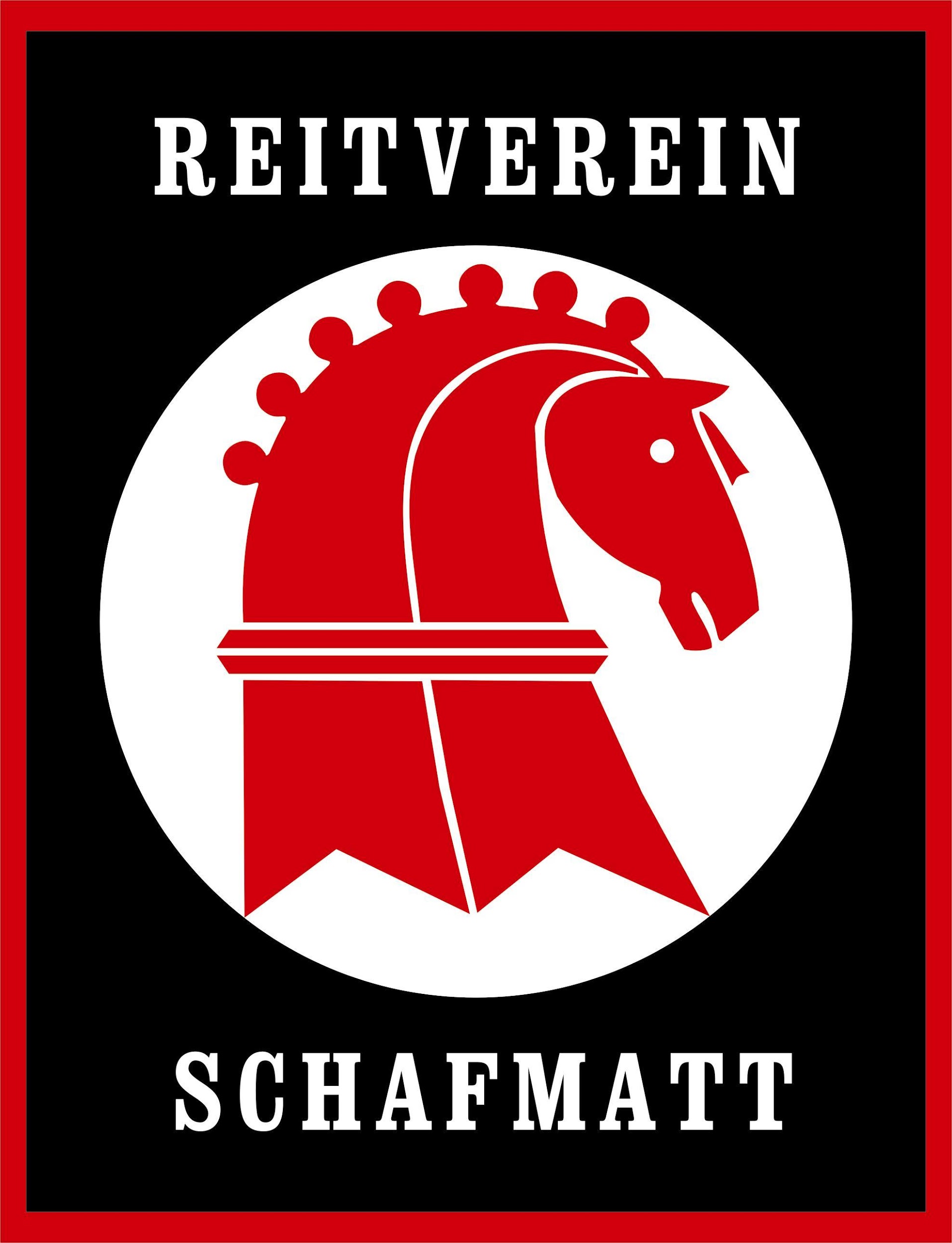 Frühlings-Dressurkurs 2021 
bei Sarina Thommen